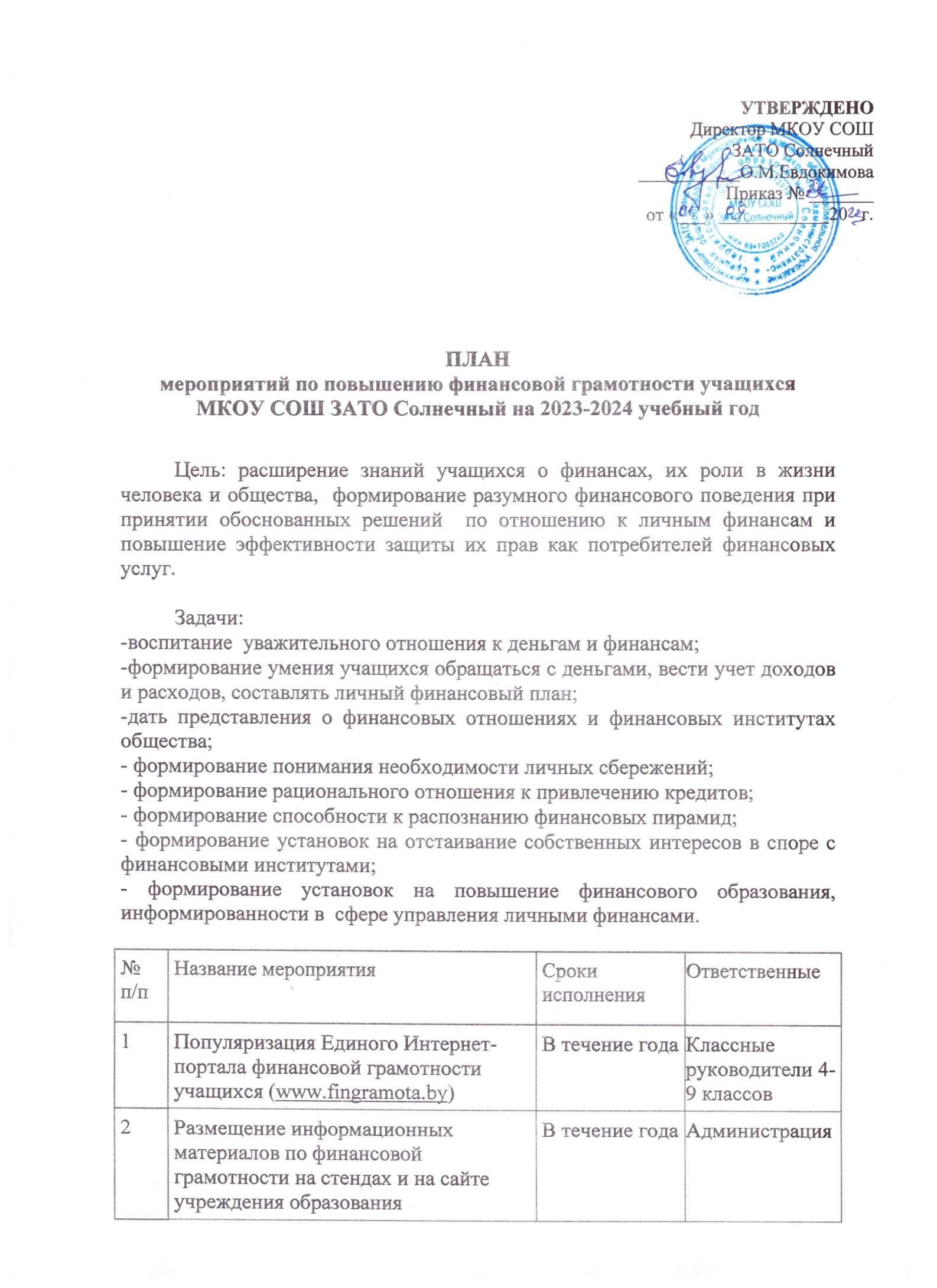 ПЛАНмероприятий по повышению финансовой грамотности учащихсяМКОУ СОШ ЗАТО Солнечный на 2023-2024 учебный годЦель: расширение знаний учащихся о финансах, их роли в жизни человека и общества,  формирование разумного финансового поведения при принятии обоснованных решений  по отношению к личным финансам и повышение эффективности защиты их прав как потребителей финансовых услуг. Задачи: -воспитание  уважительного отношения к деньгам и финансам;-формирование умения учащихся обращаться с деньгами, вести учет доходов и расходов, составлять личный финансовый план;-дать представления о финансовых отношениях и финансовых институтах общества;- формирование понимания необходимости личных сбережений; - формирование рационального отношения к привлечению кредитов; - формирование способности к распознанию финансовых пирамид; - формирование установок на отстаивание собственных интересов в споре с финансовыми институтами; - формирование установок на повышение финансового образования, информированности в  сфере управления личными финансами. № п/пНазвание мероприятияСроки исполненияОтветственные1Популяризация Единого Интернет-портала финансовой грамотности учащихся (www.fingramota.by)В течение годаКлассные руководители 4-9 классов2Размещение информационных материалов по финансовой грамотности на стендах и на сайте учреждения образованияВ течение годаАдминистрация3.«Что такое финансовая грамотность?» - беседы для учащихсяСентябрь-октябрьКлассные руководители 2-11 классов4Месяц финансовой грамотности:Открытые уроки:3,4 классы-«Что значит быть финансово грамотным»(26.09.)5-7 классы «Что значит быть финансово грамотным»- 28.09.8-9 классы «Простые шаги к финансовому благополучию»-29.09.10-11 классы «Простые шаги к финансовой независимости и благополучию»-3.10.8.09.-8.105Устный журнал «Всё про деньги» для учащихся  5-6-х классов ноябрьКлассные руководители6Проведение тематических классных часов на материалах сайта  Института стратегии  развития  образования Российской академии образования (банк заданий по финансовой грамотности)В течение годаКлассные руководители7Просмотр онлайн-уроков по финансовой грамотностиВ течение годаАдминистрация8Изучение  основ финансовой грамотности для учащихся начальной школы в рамках курса «Окружающий мир» в 3 классе (4 часа)В течение годаУчителя начальных классов9Изучение   основ финансовой грамотности для учащихся основной и средней й школы в рамках курса «Обществознания» В течение годаУчителя обществознания10Круглый стол: «Будь  онлайн! Молодёжь и  цифровая безопасность» для учащихся 9-11 классовФевраль  Учителя информатики11Игра «Финансовое путешествие по любимым сказкам» для учащихся 2-4 классовМартКлассные руководители12Квест-игра «Путешествие по стране Экономике»  для учащихся 5-7 классовАпрельКлассные руководители13Игровое занятие «Деньги. Купюра. Монета» для учащихся 8-х классовНоябрьКлассные руководители14Викторина «Экономические загадки» для учащихся 9-х классов ДекабрьКлассные руководители15Конкурс плакатов по финансовой грамотности	Апрель – май Классные руководители,учитель ИЗО16Ликбез «Правила и меры безопасности проведения банковских операций, использования банкоматов и терминалов в торговой сети» (10-11 классы)Март-майУчителя обществознания17Повышение квалификациипедагогических работниковобразовательных организацийпо вопросам преподаванияоснов финансовойграмотностиВ течение годаАдминистрация18Организация семинаров для педагогов на базе школы:-«Методика обучения финансовой грамотности разных групп обучающихся с учетом их возрастных особенностей»; -«Использование Интернет- ресурсов в педагогической деятельности по формированию финансовой культуры»;-«Эффективные практики по вопросам преподавания основ финансовой грамотности»	руководители МО	В течение годаРуководители ШМО19Мониторинг знаний по финансовой грамотности	МайАдминистрация20Привлечение родителей в совместную деятельность по проведению мероприятий для учащихся по финансовой грамотностиВ течение годаКлассные руководители